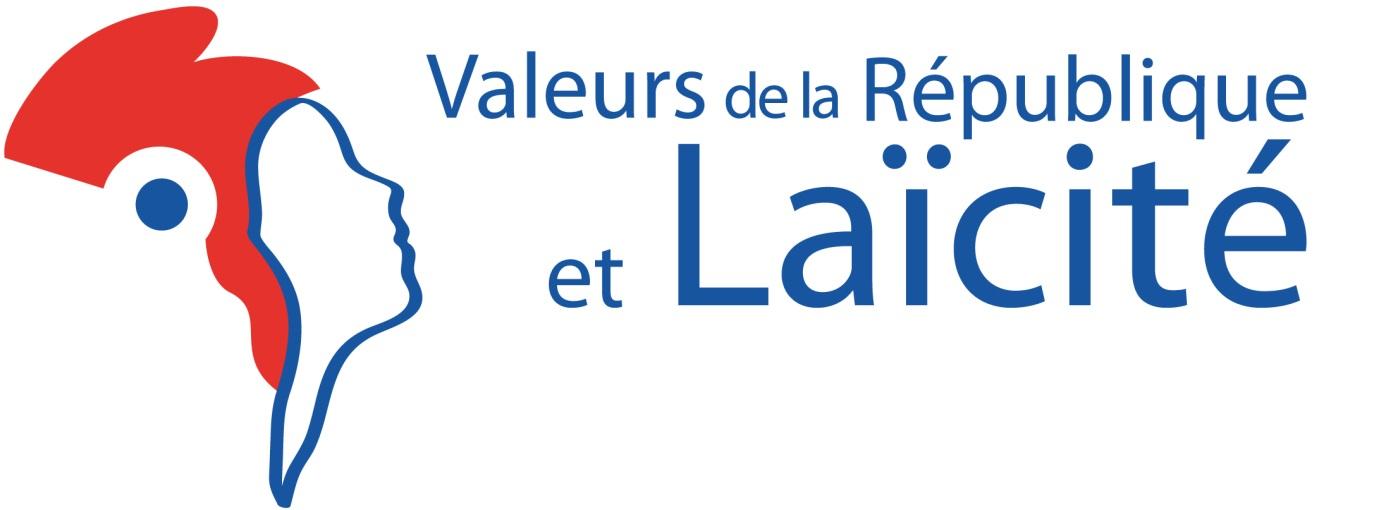 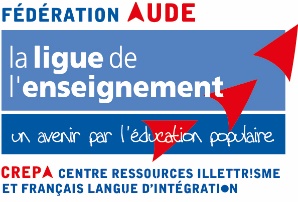 Tel : 04.68.72.59.36                                                            Fiche d’inscriptionFormation Valeurs de la République et Laïcité – Niveau 3 à renvoyer au CREPA avant le 17/11/22 Votre inscription est obligatoire Les inscriptions se font dans l'ordre chronologique et le nombre de places est limité Rappel : La session proposée est gratuiteJe m'engage à suivre la formation dans sa totalité et y participer activement.Date :Signature :Transmettre cette fiche à :SessionDates :                                                            Lieu :Dates :                                                            Lieu :NomPrénomCourrielTéléphoneStructure d’origine(Préciser son nom et son adresse)Vous exercez votre activité (salariée ou bénévole) ◻  Au niveau communal (précisez ci-dessous) ◻  Au niveau départemental (précisez ci-dessous) ◻  A l’échelle de la région Occitanie ◻  Au niveau communal (précisez ci-dessous) ◻  Au niveau départemental (précisez ci-dessous) ◻  A l’échelle de la région OccitanieVous exercez votre activité (salariée ou bénévole)Nom du (ou des) Département(s)Vous exercez votre activité (salariée ou bénévole)Nom de la (ou des) Commune(s)Vous exercez votre activité (salariée ou bénévole)Quartier (si QPV)Statut ◻ Agent public ou para public ◻ Salarié(e) ◻ Bénévole (association, réserve citoyenne, etc.) ◻ Autre (volontaire, étudiant, etc. ◻ Agent public ou para public ◻ Salarié(e) ◻ Bénévole (association, réserve citoyenne, etc.) ◻ Autre (volontaire, étudiant, etc.Champ d’intervention(Choisir l'entrée se rapprochant le plus de votre activité principale)  ◻ Jeunesse, Education populaire, Citoyenneté  ◻ Education nationale, Services scolaires  ◻ Formation, Insertion, Emploi  ◻ Action sociale (dont logement social), Accès au droit  ◻ Sport  ◻ Culture, spectacles et activités artistiques  ◻ Santé et médico-social  ◻ Justice, Défense et Sécurité  ◻ Autre :   ◻ Jeunesse, Education populaire, Citoyenneté  ◻ Education nationale, Services scolaires  ◻ Formation, Insertion, Emploi  ◻ Action sociale (dont logement social), Accès au droit  ◻ Sport  ◻ Culture, spectacles et activités artistiques  ◻ Santé et médico-social  ◻ Justice, Défense et Sécurité  ◻ Autre : Relation directe avec les publics ◻ Animation, Formation, Encadrement de groupes ◻ Accueil, Services, Interventions en espace public ◻ Pas de relation directe avec les publics  ◻ Animation, Formation, Encadrement de groupes ◻ Accueil, Services, Interventions en espace public ◻ Pas de relation directe avec les publics Adresse courriel :corinne.ravon@ligue11.orgStructure organisatriceFAOLFormateursCorinne RAVONNathalie ALTEMAIRE